SA1 og SA2 - Klassediskusjon (PowerPoint)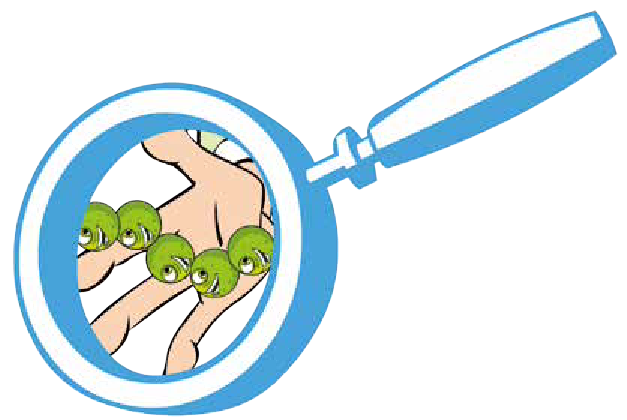 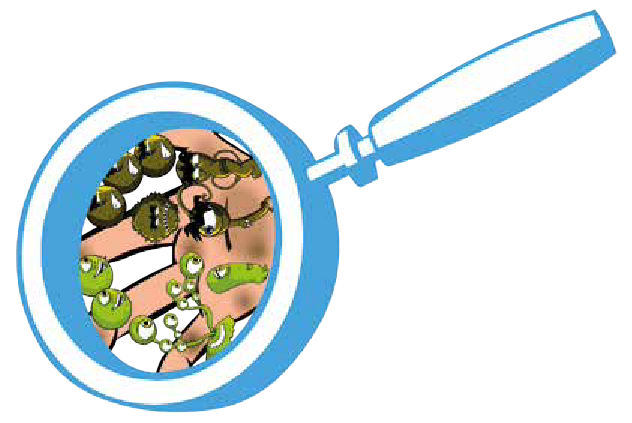 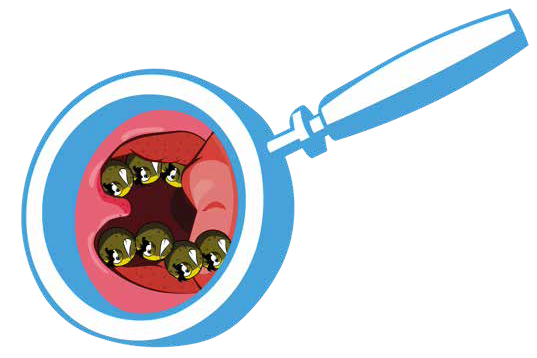 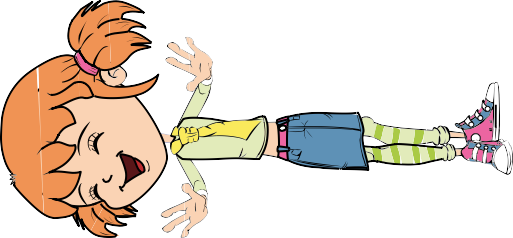 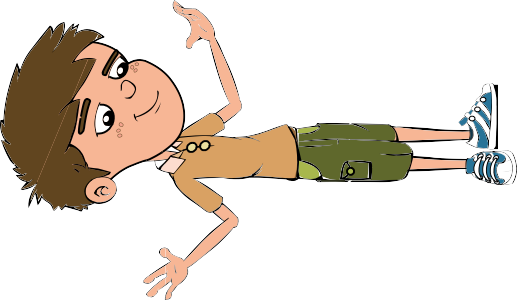 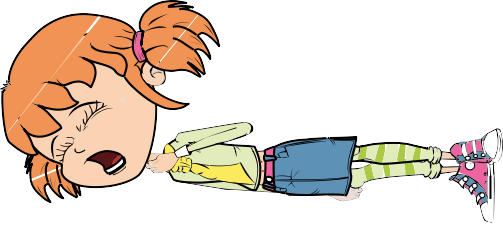 Mikroorganismer: Skadelige mikrober44